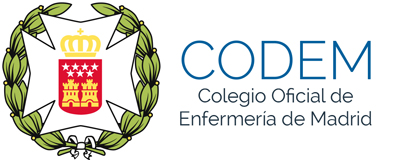 Proyecto de renovación de estatutosTrámite de consulta pública previaNombre y apellidos: D.N.I.: N.º de colegiado: Denominación, domicilio y ámbito territorialRequisitos para la admisión en el Colegio y causas de denegaciónCausas de suspensión o pérdida de la condición de colegiadoDerechos y deberes de los colegiadosDenominación, composición y forma de elección de sus órganos de gobierno, así como los requisitos para formar parte de ellosCompetencias y régimen de funcionamiento de la Junta General y de los órganos de gobiernoComposición, competencias y régimen de funcionamiento de la Comisión de RecursosRégimen económico y financieroRégimen de distinciones y premiosRégimen disciplinarioRégimen jurídico de los actos de los Colegios y recursos contra los mismosOtras aportaciones